Publicado en Madrid el 03/07/2024 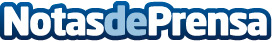 Casi el 60% de los turistas españoles temen sufrir retrasos o cancelaciones en sus vacaciones Desde una enfermedad o el fallecimiento de un familiar, hasta la convocatoria del examen de la oposición, un cambio de trabajo o la concesión de una beca; el seguro de anulación de Allianz Partners cubre el importe de las vacaciones de verano en caso de cancelaciónDatos de contacto:Prensa Allianz PartnersAllianz Partners España618082983Nota de prensa publicada en: https://www.notasdeprensa.es/casi-el-60-de-los-turistas-espanoles-temen_1 Categorias: Internacional Nacional Viaje Seguros http://www.notasdeprensa.es